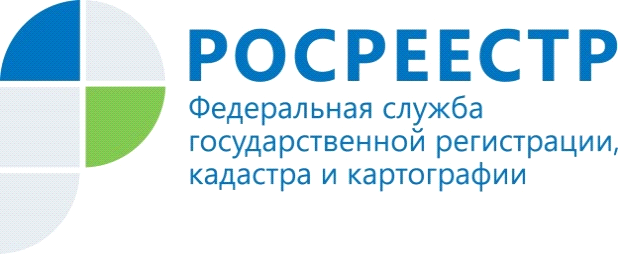 НА ЗАМЕТКУ: «Упрощенный» порядок возвращаетсяС 19.12.2020 вступили в силу изменения в пункт 12 статьи 70 Федерального закона от 13.07.2015 № 218-ФЗ «О государственной регистрации недвижимости», согласно которым упрощенный порядок регистрации прав на жилые дома устанавливается до 01.03.2026 года.Указанный упрощенный порядок распространяется не только на жилые и садовые дома, расположенные на садовых земельных участках, а также на жилые дома, расположенные на земельных участках, предназначенных для индивидуального жилищного строительства и ведения личного подсобного хозяйства.Сведения о таких объектах будут вноситься в Единый государственный реестр недвижимости на основании существующих прав на земельный участок и подготовленного кадастровым инженером технического плана, включающего декларацию об объекте недвижимости.Управление Федеральной службы государственной регистрации, кадастра и картографии  по Республике Алтай